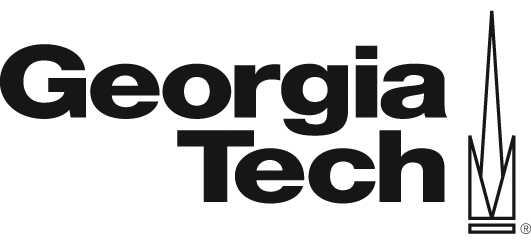 Admiral Mike Mullen Town HallTuesday, September 13, 2011Ferst Center for the ArtsRun of Show1:45 p.m.Arrival at Hartsfield-Jackson Atlanta AirportMotorcade departs airport2:15 p.m.Arrival at Ferst Center for the Arts, Georgia Tech CampusEscorted to Green Room by Mrs. Val Peterson, Georgia Tech’s First Lady, and Mr. Michael Warden (Colonel, Retired, USAF), Georgia Tech’s Vice President for Communications and Marketing2:35 p.m.Meet with Regent Larry Ellis (General, Retired, USA)2:40 p.m.Meet backstage with Panel members and their families, wounded warriors, etc.2:58 p.m.Escorted to seats3:00 p.m.Event beginsRegent Larry Ellis will introduce Frank Wills, Panel Moderator3:02 p.m.Mr. Wills introduces panel and begins discussion3:30 p.m.Regent Ellis introduces Admiral Mullen 3:50 p.m.Admiral Mullen invites audience to go to the microphones to ask questions4:25 p.m.Admiral Mullen invites the last question to be asked4:30 p.m.Admiral Mullen closes event4:40 p.m.Admiral Mullen escorted to CBS crew to tape segment (Tech Green)5:00 p.m.GTPD escorts motorcade to Hartsfield-Jackson Atlanta Airport